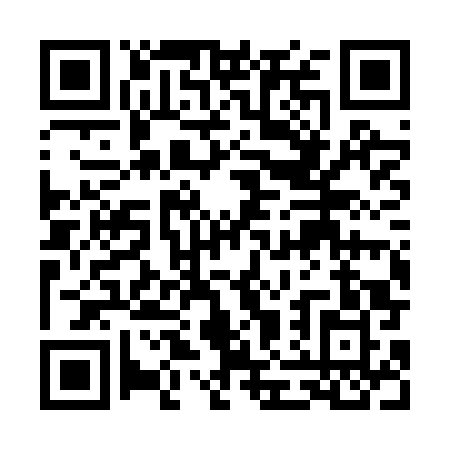 Prayer times for Swieta Katarzyna, PolandMon 1 Apr 2024 - Tue 30 Apr 2024High Latitude Method: Angle Based RulePrayer Calculation Method: Muslim World LeagueAsar Calculation Method: HanafiPrayer times provided by https://www.salahtimes.comDateDayFajrSunriseDhuhrAsrMaghribIsha1Mon4:296:2712:555:237:259:152Tue4:276:2412:555:247:279:173Wed4:246:2212:555:257:289:194Thu4:216:2012:545:267:309:215Fri4:186:1812:545:277:329:246Sat4:156:1512:545:287:339:267Sun4:126:1312:545:307:359:288Mon4:106:1112:535:317:369:309Tue4:076:0912:535:327:389:3310Wed4:046:0712:535:337:409:3511Thu4:016:0512:525:347:419:3712Fri3:586:0212:525:357:439:4013Sat3:556:0012:525:367:459:4214Sun3:525:5812:525:387:469:4415Mon3:495:5612:515:397:489:4716Tue3:465:5412:515:407:509:4917Wed3:435:5212:515:417:519:5218Thu3:405:5012:515:427:539:5419Fri3:375:4812:515:437:549:5720Sat3:345:4612:505:447:569:5921Sun3:315:4412:505:457:5810:0222Mon3:275:4212:505:467:5910:0523Tue3:245:4012:505:478:0110:0724Wed3:215:3812:505:488:0310:1025Thu3:185:3612:495:498:0410:1326Fri3:155:3412:495:508:0610:1527Sat3:115:3212:495:518:0710:1828Sun3:085:3012:495:528:0910:2129Mon3:055:2812:495:538:1110:2430Tue3:015:2612:495:548:1210:27